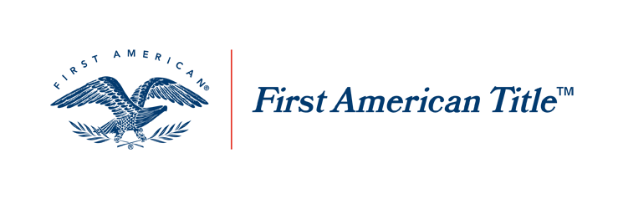 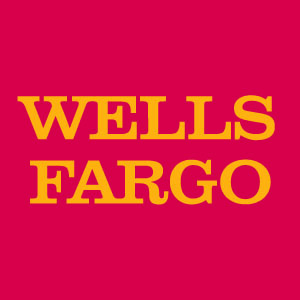 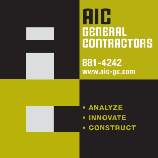 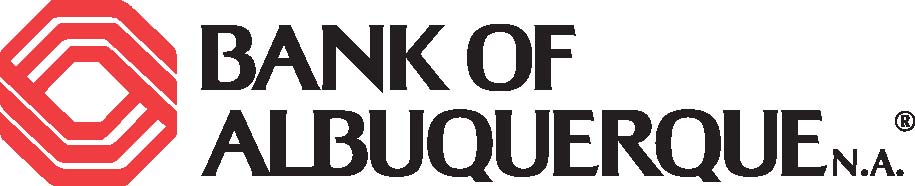 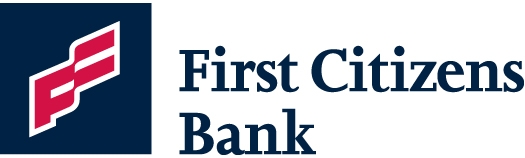 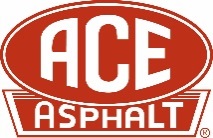 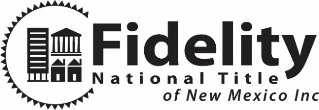 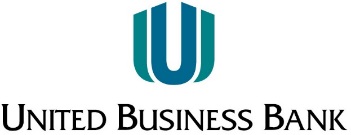 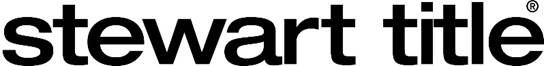 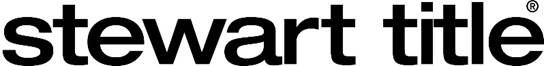 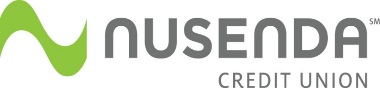 NamePropertyPrice/SFSize SFNotes1.Terri Dettweiler, Marguerite Haverly8100 Lang Ave NE$19.50 FS4,420Host2.Anne Apicella4322 4th St NW$15.00 MG8003.Anne Apicella210 Truman St NE$9.95 FS8,5854.Anne Apicella203 & 207 Truman St NE5115 Copper Ave NE$12.00 FS1,217, 1,4043,8935.Walt Arnold, Kelly Tero, Hal Henthorne5338 Montgomery Blvd NE$15.50 FS2,135 – 20,0006.Walt Arnold, Kelly Tero, Hal Henthorne7701 Innovation Way NE, RR$8.00 - $11.50 NNN1,000 – 23,4507.Walt Arnold, Kelly Tero, Hal Henthorne10500 Copper Ave NE$16.50, $13.95, $6.95 MG3,000 – 8,8808.Dan Newman, Debbie Dupes1817 Wellspring Ave SE, RR$16.00 NNN1,800 – 14,2449.Dan Newman, Debbie Dupes2424 Louisiana Blvd NE$19.25 FS1,589 – 10,19310.Anne Apicella2632 Mesilla St NE$600/mo FS$16.50 FS4221,42211.Anne Apicella4520 Montgomery Blvd NE$13.00 FS88512.Jake Ammon5620 Venice Ave NE$11.00 MG3,15613.Jake Ammon1101 Golf Cours Rd SE, RR$15.00-$17.07 MG2,250 – 4,800